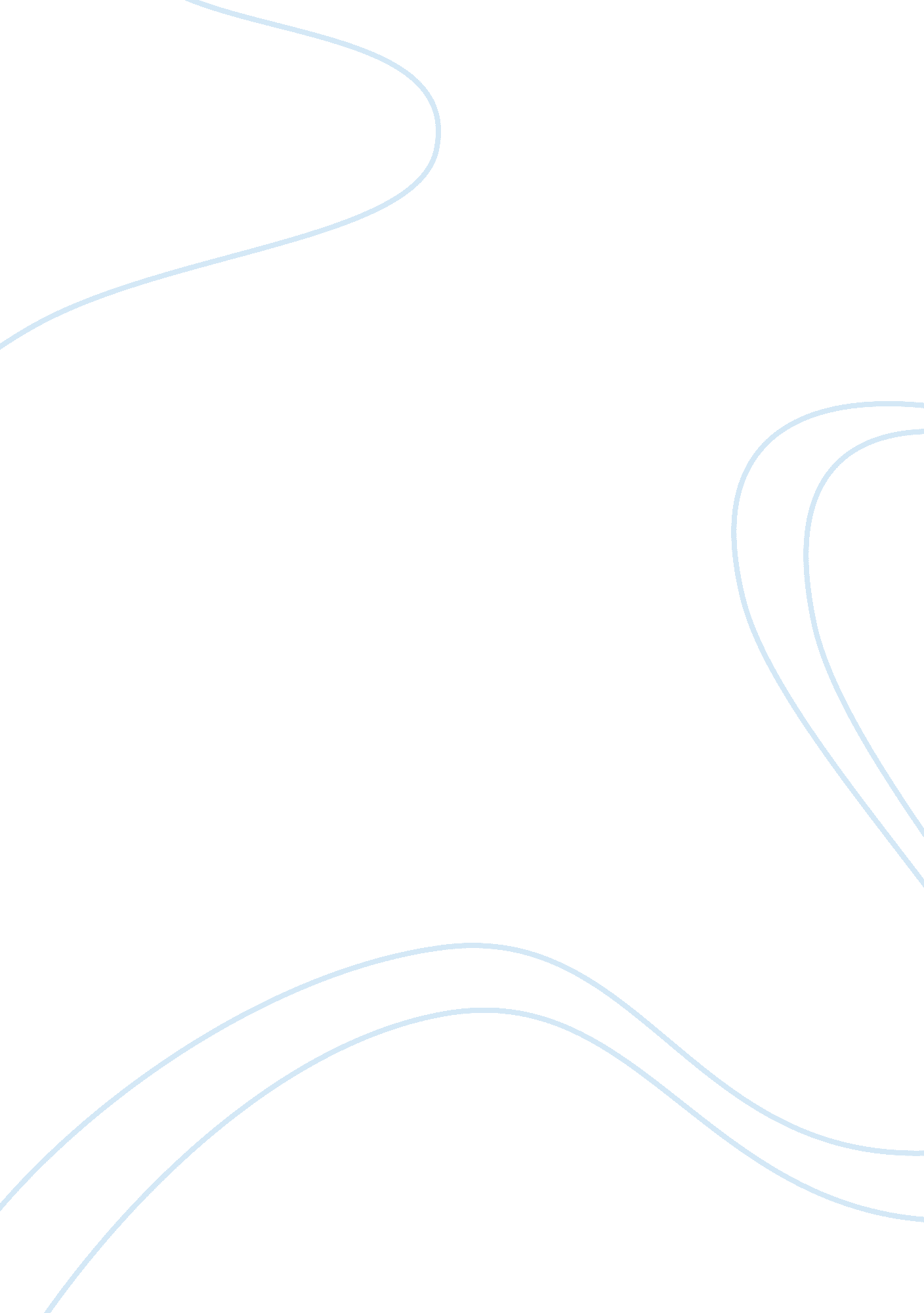 Difference between rural and urban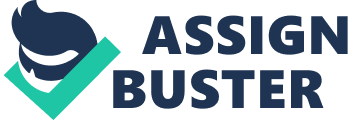 Difference between rural and urban rural areas are settled places outside towns and cities. they can have an agricultural character, though many rural areas are based on natural gas, petroleum, etc... rural areas are less modern and open than urban areas. people there are probably more attached to there traditions and beliefs. we dont usually see the society moving, and i mean by that, seeing the populationg chaging habits, accepting other cultures and adopting some, etc. however we do found in rural areas hospitals, schools, and banks.. An urban area is an area with an increased density of human-created structures in comparison to the areas surrounding it. Urban areas may be cities, towns or conurbations... Unlike an urban area, a metropolitan area includes not only the urban area, but also satellite cities plus intervening rural land that is socio-economically connected to the urban core city, typically by employment ties through commuting, with the urban core city being the primary labor market. In fact, urbanized areas agglomerate and grow as the core population/economic activity center within a larger metropolitan area or envelope. people living there are open, they choose there cultures and there beliefs and share them and that's what make them a very modern society. they care most about technology, communication, economy, etc and always look forward to developp and extend markets, diversificate products.. this is a part of my answer, i am studying sociology and economy and i am frensh educated. however i am good at english, so if u have further questions i would be glad to help. 